Publicado en Madrid el 17/11/2017 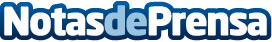 Lidl refuerza su apuesta por la moda: una segunda colección con Heidi Klum y nueva línea de lenceríaEl concepto Smart Fashion está calando: Lidl vendió el año pasado 6,6 millones de prendas y accesorios de Esmara. ‘Let’s Celebrate’ es la segunda colección diseñada por Heidi Klum para Esmara -marca exclusiva de Lidl-, con propuestas de moda para esta temporada navideña. ‘Esmara Lingerie’ será la nueva línea de lencería de Lidl en clave Smart Fashion que se une a la familia Esmara
Datos de contacto:Marta GalisteoNota de prensa publicada en: https://www.notasdeprensa.es/lidl-refuerza-su-apuesta-por-la-moda-una Categorias: Moda Sociedad Consumo http://www.notasdeprensa.es